ALCALDIA MUNICIPAL DE USULUTÁN Entrega de paquetes alimenticios a personal docente y padres de Familia de Colegio Británico. Con el objetivo de apoyar y beneficiar a las familias por la pandemia por COVID-19Fecha de ejecución: 27 de junio de 2020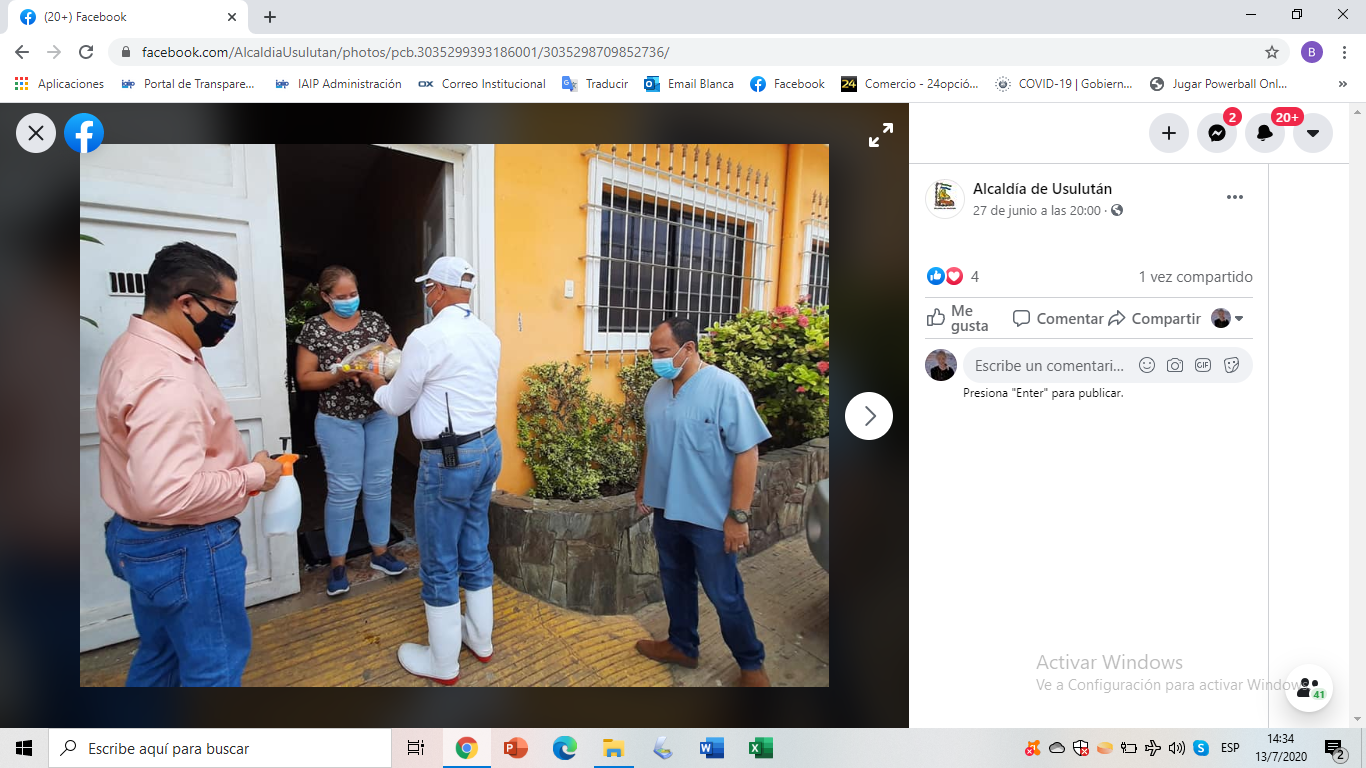 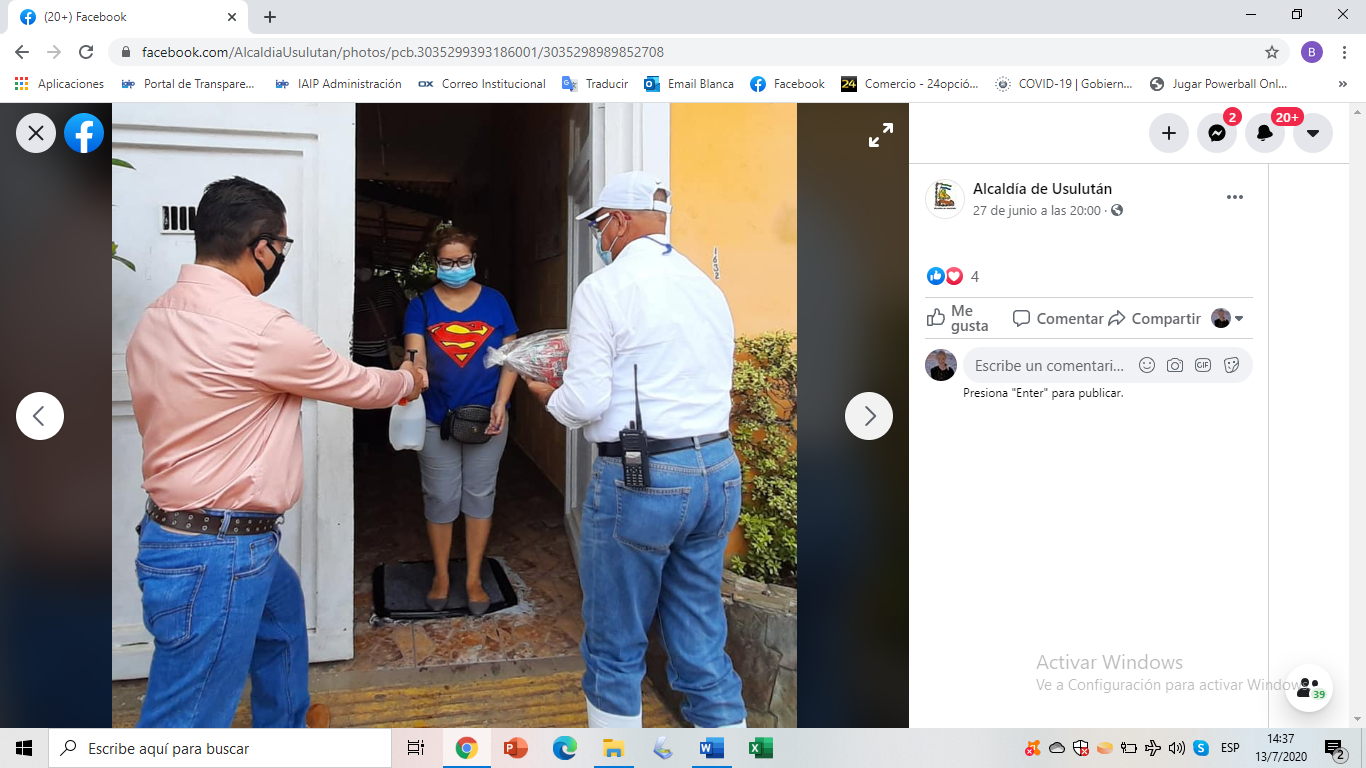 